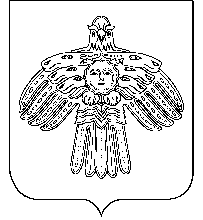        АДМИНИСТРАЦИЯ                                                           «НИЖНИЙ ОДЕС»  КАР  ОВМÖДЧÖМИНСА      ГОРОДСКОГО  ПОСЕЛЕНИЯ  «НИЖНИЙ ОДЕС»                                                     АДМИНИСТРАЦИЯПОСТАНОВЛЕНИЕШУÖМот «06» июня 2019                                                                                          № 154Об утверждении проекта межевания территории по объекту: «Нефтепровод d159х8 Турчаниновское-Расью».В соответствии со статьями 45, 46 Градостроительного кодекса Российской Федерации, на основании заявления ООО «Экозем изыскания» Администрация городского поселения «Нижний Одес»                                               ПОСТАНОВЛЯЕТ:	1.  Утвердить проект межевания территории по объекту: «Нефтепровод d159х8 Турчаниновское-Расью» расположенному на территории Республики Коми в административных границах городского поселения «Нижний Одес» МР Сосногорск.2. Утвержденная   документация   по межевания территории подлежит официальному опубликованию и в течение семи дней со дня утверждения размещается на официальном сайте МО ГП «Нижний Одес».3.   Настоящее постановление вступает в силу со дня его принятия.4. Контроль настоящего постановления оставляю за собой.Руководитель  администрациигородского поселения «Нижний Одес»                                           Ю.С. Аксенов